Centro Educacional Américo Vespucio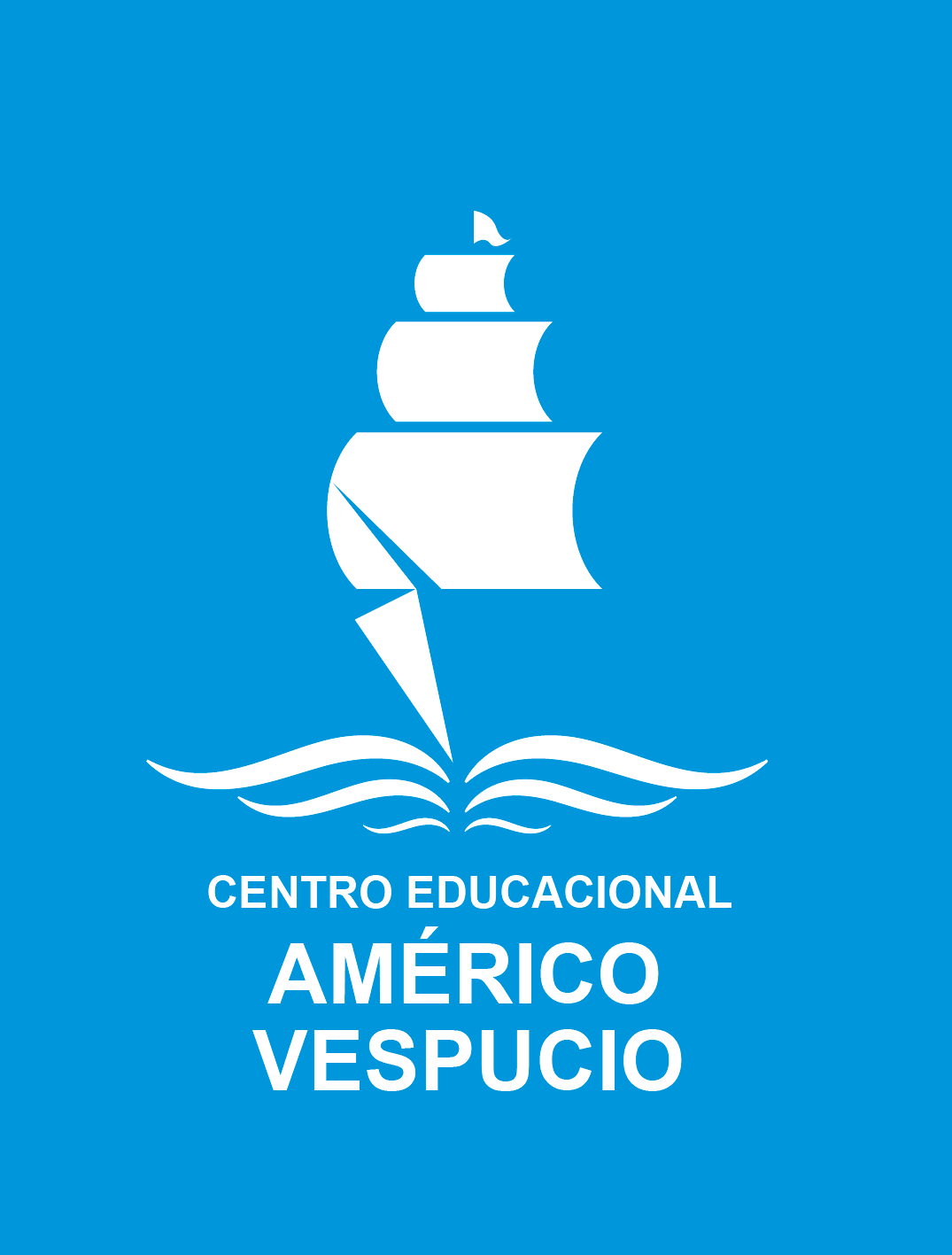 H. Diputada Laura Rodríguez N° 6525, Peñalolén Tel.: 222727138www.colegioamericovespucio.clOrganización estudio de estudiantesEstimados padres y apoderados,Junto con saludar, y esperando que se encuentren todos bien con sus familiares, les doy la siguiente información: Durante las dos primeras semanas de cuarentena, el colegio entregó material de las cuatro asignaturas nucleares para los estudiantes.  A partir de esta tercera semana, se han generado actividades en todas las asignaturas, por lo tanto, se construyó un horario donde su pupilo o pupila pueda realizar todas sus tareas. La jornada será más corta, cada bloque será de 45 minutos, con descansos de 15 minutos. A continuación, se presenta el horario para los estudiantes de Sexto Año Básico: Es importante que los estudiantes continúen con un horario determinado, ya que se está fomentando el hábito de estudio.Ante cualquier duda o consulta, pueden visitar la página del colegio www.colegioamericovespucio.cl  o escribirme al correo: marycel.corvalan@gmail.comLos profesores estamos disponibles para resolver las dudas de los estudiantes, de lunes a viernes de 09:00 a 13:00.Saludos Cordiales.Marycel  Corvalán AhumadaProfesora jefe  Sexto Año BásicoHORARIOLUNESMARTESMIERCOLESJUEVESVIERNES9:00 – 9:45LENGUAJEC.S    NAT.LENGUAJEHISTORIALENGUAJE9:45 -10:00DESCANSODESCANSODESCANSODESCANSODESCANSO10:00 -10:45MATEMÁTICAHISTORIAMATEMÁTICACS.    NAT.MATEMÁTICA10:45 – 11:00DESCANSODESCANSODESCANSODESCANSODESCANSO11:00 – 11:45ARTES VISUALESINGLÉSEDUC. FISICAMÚSICATECNOLOGIA